					  CHECK LIST                                             I modelli sono da compilare obbligatoriamente in ogni sua parte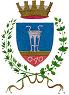 Comune di CrotoneSettore 4°: Governo del Territorio e Grandi Progetti     S. C. A.  (Segnalazione Certificata di Agibilità)Elenco A _ DOCUMENTI GENERALI OBBLIGATORI      Elenco A _ DOCUMENTI GENERALI OBBLIGATORI      Elenco A _ DOCUMENTI GENERALI OBBLIGATORI      Elenco A _ DOCUMENTI GENERALI OBBLIGATORI      Elenco A _ DOCUMENTI GENERALI OBBLIGATORI      N.Nome elaboratoObbligatorioNome elaborato o motivazione di mancata presentazioneRiservato ufficioA1“Modulo SUE_Procura speciale”  e documento di identità del richiedente (in caso di procuratore non in possesso di firma digitale)                 SIA2“Modulo SUE_ 06_ S.C.A.” compilato in ogni sua parte.Si precisa che la mancata compilazione di tutti i quadri indicati nel modello, può essere motivo di non superamento del controllo formaleSIA3Indicazione della titolarità dell’interventoSIA4Indicazione dello stato legittimo dell’immobile o dell’unità immobiliare oggetto d’interventoSIA6Elaborati grafici:Esaustiva Localizzazione dell’intervento (si consigliano i punti di cui sotto)Piante, Prospetti, Sezioni, in scala 1:100 o superioreDevono essere riportate le superfici, il volume, il numero dei vani, la destinazione d’uso, le pertinenze ed accessori, ed eventuali particolari costruttiviRelazione tecnica illustrativa del direttore dei lavori o,qualora non nominato, di un professionista abilitato che assevera la sussistenza delle condizioni di sicurezza,  igiene,  salubrità,  l’avvenuta prosciugatura dei muri  risparmio energetico degli edifici e degli impianti,  che l’immobile interessato risulta conforme al titolo autorizzato e che allo stato non vi sono opere abusiveNella medesima relazione deve evincersi la data di inizio e fine lavori (se proveniente da recente titolo abilitativo), Descrivere le modalità di allaccio alla rete idrica e fognaria e/o eventuali autorizzazione agli scarichi.Devono essere relazionati  la superficie, il volume, il numero dei vani, la destinazione d’uso, le pertinenze ed accessori, con allegata planimetria del locale.SIA8Ricevuta di versamento dei “Diritti di segreteria/istruttoria“SIA9Certificato di collaudo statico di cui all’articolo 67 del DPR 380/2001 e s.m.i. ovvero, per gli interventi di cui al comma 8Bis del medesimo articolo, dichiarazione di regolare esecuzione resa dal direttore dei lavori. Per gli immobili realizzati ante ’71 si dovrà presentare perizia giurata attestante l’idoneità statica del fabbricato.SIA10Idonea documentazione fotografica della parte oggetto d’intervento, riportante la data di acquisizione, e sottoscritta dal tecnico (si consigliano 4 foto)SIA11Lettera di affidamento dell’incarico sottoscritta dal committente (L.R. 25/2018 e s.m.i.)SIA12Dichiarazione resa dal tecnico incaricato attestante il pagamento da parte del committente relativo alla prestazione professionale effettuata L.R. 25/2018 e s.m.i.SIA13Documentazione catastale (Planimetrie, Visure e ricevuta di aggiornamento catastale)SIA14Attestazione rilasciata ai sensi del D.Lgs n. 192/2005 e s.m.i. (A.Q.E./A.P.E.)SIA15Dichiarazione di conformità dell’immobile alla normativa vigente in materia di accessibilità e superamento delle barriere architettoniche di cui all’art.77, nonché all’art.82 del D.P.R 380/2001 e s.m.i.SIA16Dichiarazioni di conformità e/o collaudi che attestino la conformità degli impianti installatiSIA17Certificato sullo smaltimento degli inerti con allegato il formulario di smaltimento e relative analisi del materialeNEL CASO DI  PRODUZIONE DI MATERIALI DI RISULTAElenco B _ DOCUMENTI INTEGRATIVI IN RELAZIONE ALLA TIPOLOGIA D’INTERVENTO  Elenco B _ DOCUMENTI INTEGRATIVI IN RELAZIONE ALLA TIPOLOGIA D’INTERVENTO  Elenco B _ DOCUMENTI INTEGRATIVI IN RELAZIONE ALLA TIPOLOGIA D’INTERVENTO  Elenco B _ DOCUMENTI INTEGRATIVI IN RELAZIONE ALLA TIPOLOGIA D’INTERVENTO  N.Nome elaboratoNome elaboratoRiservato ufficioB1Planimetria quotata e d’insieme con l’indicazione delle dimensioni del lotto, strade con toponomastica e ampiezza, posizione dei fabbricati esistenti interni ed esterni al lotto, con distacchi del fabbricato in progetto dalla sede stradale, dai confini e dagli edifici circostanti, le aree a parcheggio pubblico e privato, le superfici permeabili e drenanti, la posizione eventuale della recinzione in progettoB2Planimetria con indicazione della rete di fognatura completa di pozzetti di raccordo, fino al punto di immissione nella rete pubblicaB3Prevenzione Incendi (per attività soggette) documentazione tecnica ed elaborati grafici in relazione allo specifico Endo-procedimentoB4Autorizzazione A.S.L., o autocertificazione circa la conformità alle norme Igienico_sanitarieB5Barriere Architettoniche: relazione tecnica e allegati grafici dimostrativi ai sensi dell’Articolo 77 e seguenti del D.P.R. 380/2001B7Elenco C _ ALTRI DOCUMENTI : spazio a disposizione del tecnico per elencare eventuali altri documenti non compresi nell’elencoNome elaboratoRiservato ufficio